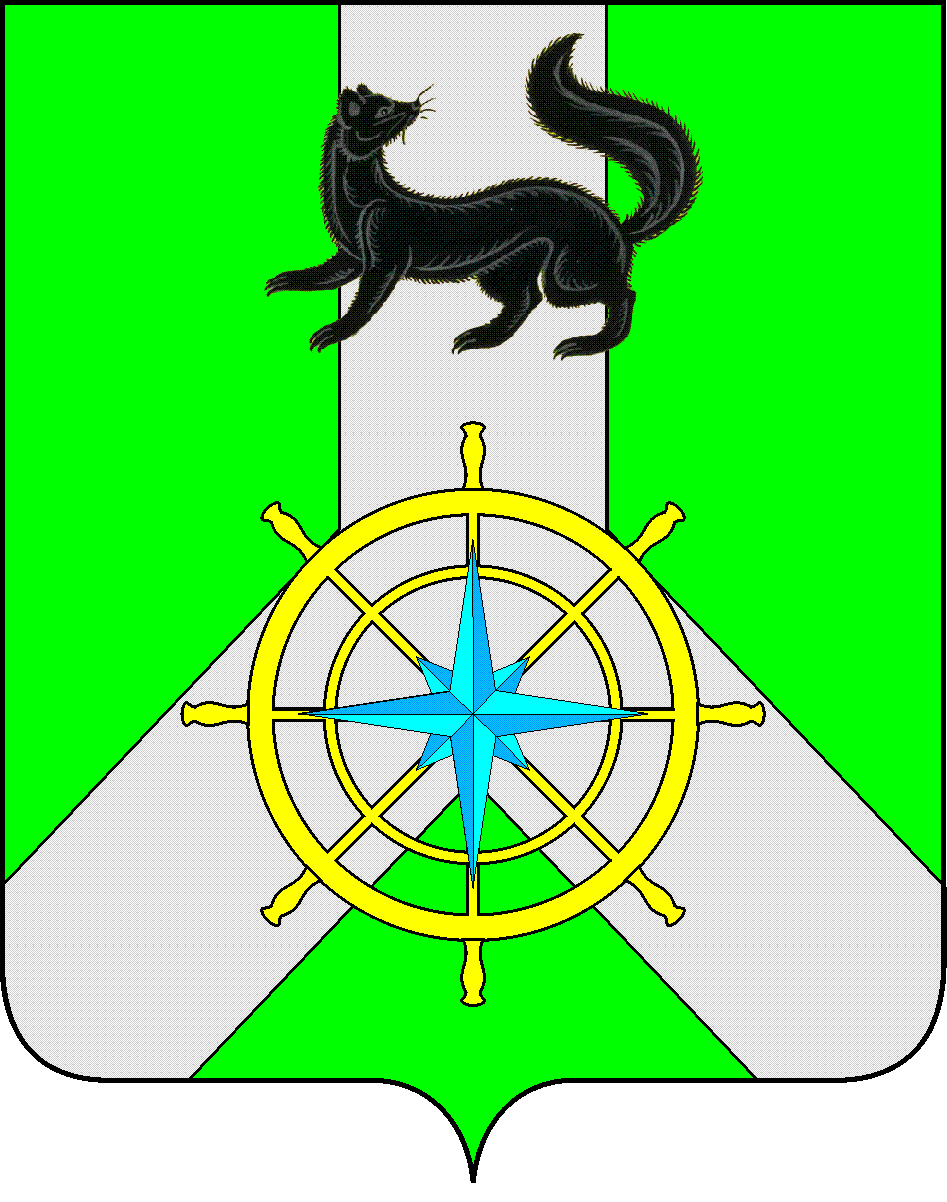 Р О С С И Й С К А Я   Ф Е Д Е Р А Ц И ЯИ Р К У Т С К А Я   О Б Л А С Т ЬК И Р Е Н С К И Й   М У Н И Ц И П А Л Ь Н Ы Й   Р А Й О НА Д М И Н И С Т Р А Ц И Я П О С Т А Н О В Л Е Н И Е	В целях обеспечения своевременной и качественной  подготовки объектов жилищно-коммунального хозяйства, социальной сферы Киренского района к отопительному сезону 2013-2014гг., в соответствии с распоряжением Правительства Иркутской области от 7 мая 2013 года №193-рп:П О С Т А Н О В Л Я Ю:Рекомендовать главам муниципальных образований Киренского района:а) подвести итоги по прохождению отопительного сезона 2013-2014 годов и на их основе разработать мероприятия по подготовке теплоисточников, объектов тепло-, водо-, газо-, энергоснабжения к отопительному сезону 2013-2014 годов.   б) организовать контроль за ходом подготовки к отопительному сезону 2013-2014 годов объектов жилищно-коммунального хозяйства, социальной сферы, качеством выполняемых работ. в) обеспечить своевременное представление в отдел по электроснабжению, транспорту и связи администрации Киренского муниципального района  отчета по форме № 1-ЖКХ (зима)г) обеспечить взаимодействие теплоснабжающих организаций по получению паспортов готовности в Иркутском межрегиональном управлении по технологическому и экологическому надзору Ростехнадзора для получения допуска теплоисточников к эксплуатации в отопительном сезоне 2013-2014 годов. д) проводить приемку объектов тепло-, водо-, энергоснабжения жилищно-коммунального хозяйства к работе в отопительный сезон 2013-2014 годов в соответствии с инструкцией по оценке готовности муниципальных образований, предприятий и организаций, обеспечивающих энергоснабжение населения и объектов социальной сферы, к работе в осенне-зимний период. ж) в срок до 1 сентября 2013 года проинформировать администрацию Киренского муниципального района:о проведении работ по ремонту объектов электро-, теплоснабжающих организаций для обеспечения бесперебойной работы в отопительный сезон 2013-2014 годов, теплоисточников с приложением актов-допусков и паспортов готовности объектов к работе в осенне-зимний период 2013-2014 годов; о подготовке жилищного фонда согласно паспорту готовности объекта жилищно-коммунального назначения к работе в зимних условиях;о наличии паспортов готовности на объекты жилищного фонда, находящегося в муниципальной собственности;з) усилить в отопительный сезон 2013-2014 годов контроль за работой организаций коммунального комплекса, принять необходимые меры по созданию аварийно-технических запасов материальных ресурсов.и) в срок до 15 сентября 2013 года обеспечить готовность аварийных служб на территориях муниципальных образований Киренского района к работе в отопительный сезон 2013-2014 годовк) принять меры для обеспечения своевременных расчетов с энергоснабжающими организациям за потребляемые топливно-энергетические ресурсы с учетом погашения имеющейся задолженности Предприятиям жилищно-коммунального комплекса:а) в срок до 1 сентября 2013 года завершить подготовку объектов к отопительному сезону 2013-2014 годов. б) в срок до 15 октября 2013 года завершить завоз всех видов топлива для нужд жилищно-коммунального хозяйства. в) предоставлять своевременно отчет по форме 1-ЖКХ (зима) в муниципальные образования на территории, которых они работаютг) подготовить документы на возмещение выпадающих доходов за отопительный сезон 2013-2014 годов. д) работать по утверждению тарифов на отопительный сезон 2014-2013 годов. ж) работать по погашению задолженности населения за потребленные коммунальные услуги з) принять меры для обеспечения своевременных расчетов с энергоснабжающими организациям за потребляемые топливно-энергетические ресурсы с учетом погашения имеющейся задолженности 3. Управлению образования администрации Киренского муниципального района (Стрелковой Л.П.)а) обеспечить подготовку образовательных учреждений Киренского района к работе в отопительный сезон 2013-2014 годов;б) в срок до 1 сентября 2013 года представить информацию о готовности к работе в отопительный сезон 2013-2014 годов образовательных учреждений в администрацию Киренского муниципального района. д) принять меры для обеспечения своевременных расчетов с энергоснабжающими организациям за потребляемые топливно-энергетические ресурсы с учетом погашения имеющейся задолженности 4. Администрации Киренского муниципального района:а) совместно с Управлением образования администрации Киренского муниципального района определить перечень объектов социальной сферы, нуждающихся в технической, методической и финансовой помощи, для обеспечения своевременного запуска их к началу отопительного сезона 2013-2014 годов;б) обеспечить сбор и подготовку сводной информации о ходе подготовки объектов жилищно-коммунального хозяйства, социальной сферы  к отопительному сезону 2013-2014 годов. (Вытовтова О.А.)в) отработать уточненные плановые показатели формы федерального статистического наблюдения № 1-ЖКХ (зима) и направить отчет в ОГКУ «Аналитическая оперативно-диспетчерская служба жилищно-коммунального хозяйства Иркутской области»    (Вытовтова О.А.)д) организовать контроль за ходом работ по подготовке теплоисточников к работе в осенне-зимний период 2013-2014 годов и оформлению паспортов готовности теплоисточников. (Вытовтова О.А.) ж) утвердить схемы взаимодействия на случай возникновения чрезвычайных ситуаций, аварий и сбоев в работе на объектах жилищно-коммунального хозяйства, социальной сферы (Залуцкий Е.В.) Настоящее постановление подлежит официальному опубликованию в бюллетени «Киренский районный вестник» и на официальном сайте администрации Киренского муниципального района http://kirenskrn.irkobl.ru./Настоящее постановление вступает в силу с момента его официального опубликования. Мэр района 								                     П.Н. НеупокоевСогласовано:сектор по правовым вопросам                                       ____________С.В. Якушеваисполнитель:заведующая отделом по электроснабжению, транспорту и связи Вытовтова О.А.от «27» мая 2013 г.№ 456г.КиренскО подготовке объектов жилищно-коммунального хозяйства, социальной сферы муниципальных образований Киренского района к отопительному сезону 2013-2014гг. и по контролю за прохождением отопительного сезона 2013-2014 гг. в муниципальных образованиях Киренского района